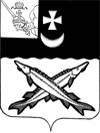 ПРЕДСТАВИТЕЛЬНОЕ СОБРАНИЕ БЕЛОЗЕРСКОГО МУНИЦИПАЛЬНОГО РАЙОНАРЕШЕНИЕОт  26.06.2019  № 52О внесении дополнения  в  Положение                                                                             об   управлении     и       распоряжении   муниципальной           собственностью Белозерского муниципального района    В соответствии с Федеральным законом от 06 октября 2003 года №  131-ФЗ «Об общих принципах организации местного самоуправления в  Российской Федерации», ст. 18 Устава Белозерского муниципального района Представительное Собрание Белозерского муниципального районаРЕШИЛО:Внести в Положение об управлении и распоряжении муниципальной собственностью Белозерского муниципального района, утвержденное решением Белозерского комитета районного самоуправления от 16.12.2005 №235 (в редакции решения Представительного Собрания Белозерского муниципального района от 29.08.2017 №64), следующее дополнение: - пункт 9.6. раздела 9. «Порядок продажи имущества района» дополнить словами и цифрами «, постановлением Правительства РФ от 27.08.2012 №860 «Об утверждении Положений об организации продажи государственного или муниципального имущества в электронной форме», распоряжением Правительства Российской Федерации от 12.07.2018 №1447-р «Об утверждении перечней операторов  электронных площадок и специализированных электронных площадок, предусмотренных Федеральными законами от 05.04.2013 №44-ФЗ, от 18.07.2011 №223-ФЗ».2.  Настоящее решение вступает в силу после опубликования в  районной газете «Белозерье» и подлежит размещению на официальном сайте Белозерского муниципального района в информационно-телекоммуникационной сети «Интернет».     Глава района:                                                               Е.В. Шашкин